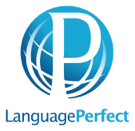 [Date]Dear Parent or Caregiver,I would like to introduce your daughter/son to a 30 day free trial of Language Perfect. Language Perfect (worldseries.educationperfect.com/languages.html) is an online language learning program that helps students to learn their vocabulary.It is made specifically for the school curriculum in New Zealand, Australia and the United Kingdom.Teachers can customise the program to suit each class, as well as make their own material to use.Every word is accurately pronounced by a native speaker, with more than 300,00 words and phrases studio recorded across all languages.Students can access Language Perfect anytime, anywhere.Structured lessons covering listening, reading and writing comprehension, as well as vocabulary acquisition.No installation or special software is required to read or write in a foreign language.Licences last for 12 months following purchase.All licences give full access to Chinese, French, German, Greek, Indonesian, Italian, Latin, Japanese, Maori and Spanish.iOS and Android applications are available for touch devices.One licence may only be used by one student.Once students are registered for the free trial, they will receive their usernames and passwords.Before the end of the 30 day free trial, please confirm if you are interested in purchasing a Language Perfect licence for $40.I foresee no risks in passing on students’ names and their school IDs to the founders of Language Perfect, as the information is kept securely and not divulged to third parties. The software is already used in over a thousand schools around the world.Should you wish your daughter/son to take part in this free trial, please sign the form below and return to me by [Date].  If you have any enquiries, please do not hesitate to contact me at school.Yours faithfully,[Teachers name][Position][School Name]30 day free trial of Language Perfect I (parent/caregiver) give permission for my daughter/son to take part in a 30 day free trial of Language Perfect.  Student’s name _________________________________________   Form class ________________Parent / Caregiver’s signature ______________________________Date __________________________________________________